DSWD DROMIC Terminal Report on Typhoon “ULYSSES”19 April 2021, 6PMSituation OverviewThis is the final report on Typhoon “Ulysses” which entered the Philippine Area of Responsibility (PAR) on 08 November 2020 as a Tropical Depression and became a Tropical Storm on 10 November 2020 as it continued to move northwestward. On 11 November 2020, it further intensified into a Typhoon and the center of its eye made landfall in the vicinity of Patnanungan, Quezon. Typhoon “Ulysses” slightly weakened on 12 November 2020 as it moved westward over the West Philippine Sea. On 13 November 2020, Typhoon “Ulysses” re-intensified and exited PAR. Source: DOST-PAGASA Severe Weather BulletinStatus of Affected Families / PersonsA total of 1,268,170 families or 5,205,724 persons were affected in 7,287 barangays in Regions NCR, I, II, III, CALABARZON, MIMAROPA, V and CAR (see Table 1).Table 1. Number of Affected Families / PersonsNote: Changes in figures is based on the final and validated report submitted by DSWD-Field Offices. Source: DSWD-FOs NCR, I, II, III, CALABARZON, MIMAROPA, V, and CARStatus of Displaced Families / PersonsInside Evacuation CentersThere are 2,517 families or 9,732 persons currently taking temporary shelter in 85 evacuation centers in Regions NCR, II, CALABARZON, and V (see Table 2).Table 2. Number of Displaced Families / Persons Inside Evacuation CentersNote: Changes in figures are based on the final and validated report submitted by DSWD-Field Offices. *The 121 displaced families and 271 displaced persons staying inside 2 ECs in Baggao, Cagayan with totally damaged houses were planned to be transferred to a safer temporary shelter which is also located in Baggao, Cagayan.**The reported 4 displaced families and 21 displaced persons staying inside EC in Tuguegarao City were carried over to the report on Tail-End of a Frontal System as they were also affected by the said occurrence.***The 116 displaced families or 478 displaced persons in Nagtipunan, Quirino staying in 2 ECs were planned to be transferred to a tent city/temporary shelter while waiting for the implementation of the proposed subdivision for the relocation of the landslide victims.****The needs of the 423 families or 1,867 persons displaced inside ECs in the Provinces of Laguna and Rizal shall continuously be provided by its respective LGUs as they are still finalizing the requirements for the transfer of the IDPs to the permanent relocation areas.Source: DSWD-FOs NCR, I, II, III, CALABARZON, MIMAROPA, V, and CAROutside Evacuation CentersThere are 34 families or 103 persons temporarily staying with their relatives and/or friends in Regions II, V and CAR (see Table 3).Table 3. Number of Displaced Families / Persons Outside Evacuation CentersNote:  Changes in figures are based on the final and validated report submitted by DSWD-Field Offices.Source: DSWD-FOs I, II, III, CALABARZON, V, and CARDamaged HousesA total of 209,630 damaged houses; of which, 27,619 were totally damaged and 182,011 were partially damaged (see Table 4).Table 4. Number of Damaged HousesNote: Changes in figures are based on the final and validated report submitted by DSWD-Field Offices.Source: DSWD-FOs I, II, III, CALABARZON, V, and CARAssistance ProvidedA total of ₱293,066,431.05 worth of assistance was provided to the affected families; of which, ₱176,777,313.56 from DSWD, ₱105,838,085.89 from LGUs, ₱8,153,492.00 from NGOs, and ₱2,671,244.00 from Private Partners (see Table 5).Table 5. Cost of Assistance Provided to Affected Families / PersonsSource: DSWD-FOs NCR, I, II, III, V, and CARDSWD DISASTER RESPONSE INFORMATION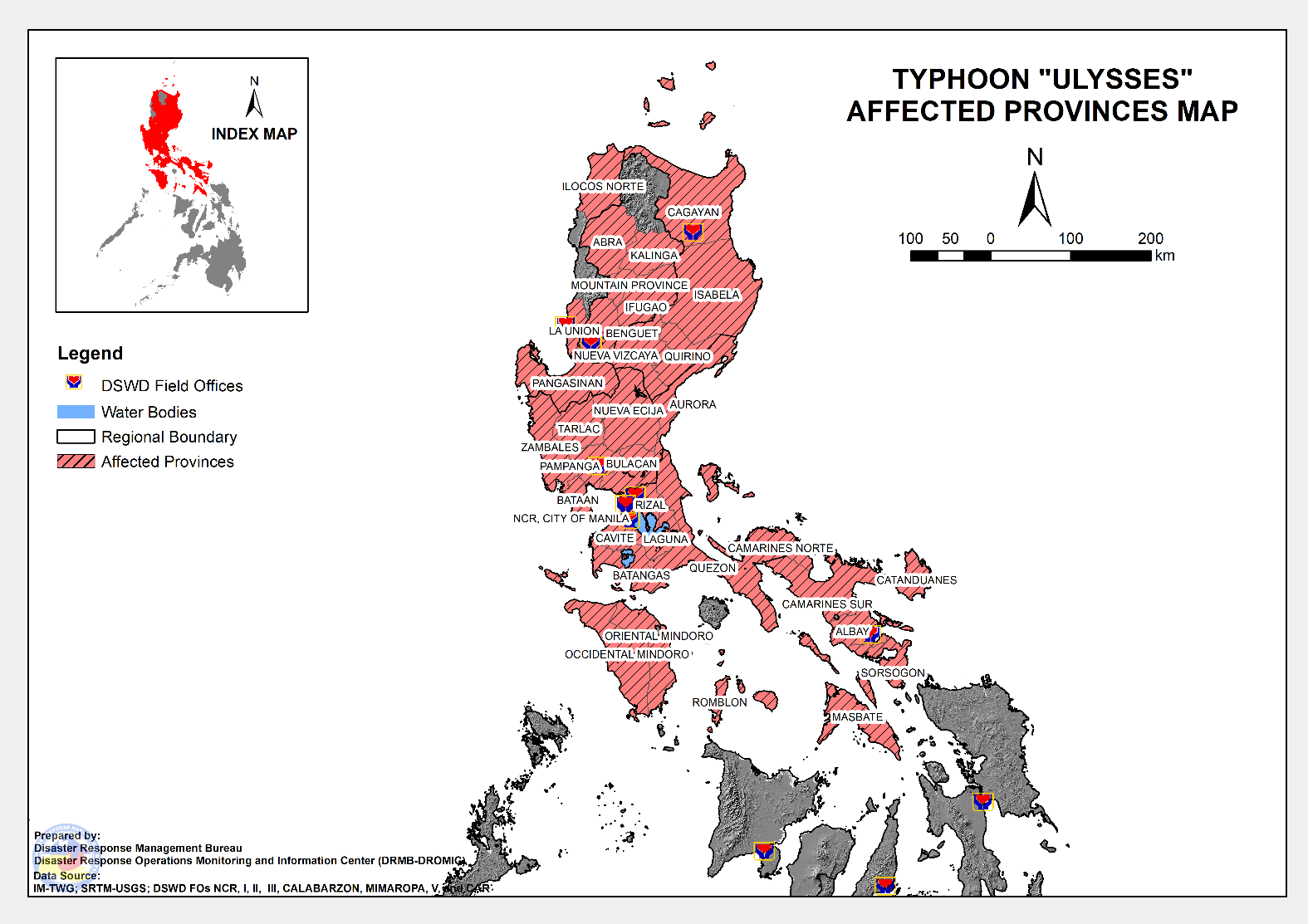 Situational ReportsDSWD-FO NCRDSWD-FO CARDSWD-FO IDSWD-FO IIDSWD-FO IIIDSWD-FO CALABARZONDSWD-FO MIMAROPADSWD-FO VDSWD-FO VIDSWD-FO VIII*****The Disaster Response Operations Monitoring and Information Center (DROMIC) of the DSWD-DRMB continues to closely coordinate with the concerned DSWD Field Offices for any request of Technical Assistance and Resource Augmentation (TARA).Prepared by:								MARIE JOYCE G. RAFANAN	MARC LEO L. BUTACReleasing Officer	REGION / PROVINCE / MUNICIPALITY REGION / PROVINCE / MUNICIPALITY  NUMBER OF AFFECTED  NUMBER OF AFFECTED  NUMBER OF AFFECTED REGION / PROVINCE / MUNICIPALITY REGION / PROVINCE / MUNICIPALITY  Barangays  Families  Persons GRAND TOTALGRAND TOTAL 7,287  1,268,170  5,205,724 NCRNCR188 13,131 54,195 Caloocan CityCaloocan City23243926Las PinasLas Pinas278259Makati CityMakati City470260Malabon CityMalabon City11186763Mandaluyong CityMandaluyong City53081232Manila CityManila City1612054887Marikina cityMarikina city16467821149Muntinlupa CityMuntinlupa City816456377NavotasNavotas147702974Paranaque CityParanaque City103041290Paranaque CityParanaque City11110365Pasig CityPasig City48513350Pateros Pateros 4120439Taguig CityTaguig City277703070Quezon CityQuezon City39093600San Juan CitySan Juan City9112427Valenzuela CityValenzuela City217722827REGION IREGION I311 22,023 107,618 Ilocos NorteIlocos Norte15 1,415 5,659 Pagudpud1514155659La UnionLa Union7  21  61 Luna 7 21 61 PangasinanPangasinan289 20,587 101,898 Aguilar 1 2 6 CITY OF ALAMINOS 5 105 374 Alcala 2 5 23 Balungao 17 95 472 Bani 4 5 13 Basista 13 113 439 Bautista 12 277 902 Bayambang 38 332  1,651 Binalonan 4 5 19 Bolinao 23  5,159  25,795 Calasiao 5 8 45 Dagupan City 6 33 285 Infanta 13  6,022  30,110 Labrador 4 10 41 Laoac 2 3 17 LINGAYEN (Capital) 7 42 187 Mabini 9 107 448 Malasiqui 1 1 5 Manaoag 1 2 8 Mangatarem 76  4,077  20,385 Rosales 2 6 21 San Fabian 1 8 30 San Jacinto 1 7 36 San Manuel 1 11 27 San Quintin 10 46 194 Santa Maria  1 1 1 Sison 1 23 47 Sual 2 72 282 Tayug 1 1 6 Urbiztondo 21  3,996  19,980 CITY OF URDANETA 4 12 47 Villasis 1 1 2 REGION IIREGION II 1,174 259,977 920,440 CagayanCagayan501 129,354 464,336 Abulug 8 113 378 Alcala 24  6,565  19,011 Allacapan 17  1,156  3,958 Amulung 38  9,120  27,355 Aparri 26  12,196  44,362 Baggao 39  7,621  26,064 Ballesteros 6 36 137 Buguey 16  1,442  6,619 Camalaniugan 27  2,426  10,226 Claveria 41  6,134  23,681 Enrile 19  7,791  35,148 Gattaran 40  3,084  10,608 Iguig 16  1,904  9,088 Lal-lo 22  3,064  10,093 Lasam 24  1,981  9,249 Pamplona 12 604  1,962 Peñablanca 14  2,342  7,768 Piat 4 31 84 Rizal 7 222 609 Sanchez-Mira 10  1,123  3,548 Santa Praxedes 7 63 194 Santa Teresita 3 186 779 Santo Niño (Faire) 18  3,465  12,830 Solana 17  12,778  47,500 Tuguegarao City (capital) 46  43,907  153,085 IsabelaIsabela470 124,673 433,447 Alicia 23  1,322  5,460 Angadanan 28  1,151  3,398 Aurora 5 263  1,311 Benito Soliven 4  1,743  3,498 Burgos 4 182 646 Cabagan 26  15,849  55,431 Cabatuan 4 85 272 City of Cauayan 34  8,588  40,483 Cordon 18 761  2,421 Delfin Albano (Magsaysay) 17  5,309  19,754 Dinapigue 4 69 257 Echague 18  3,689  9,485 Gamu 9 260 915 Ilagan (capital) 60  41,398  134,844 Jones 4 69 210 Maconacon 7 83 202 Mallig 2 23 115 Naguilian 8  1,149  4,638 Palanan 4 71 229 Quezon 1 4 11 Quirino 1 109 310 Ramon 8 324  1,198 Reina Mercedes 14  3,340  11,022 Roxas 8 555  2,467 San Agustin 7 37 137 San Guillermo 3 16 57 San Isidro 8 207 705 San Mariano 29  3,230  9,571 San Mateo 5 905  3,551 San Pablo 3  3,034  15,090 Santa Maria 20  7,362  25,545 City of Santiago 26  5,657  22,521 Santo Tomas 25  7,795  25,042 Tumauini 33  10,034  32,651 Nueva VizcayaNueva Vizcaya146 3,586 15,585 Alfonso Castaneda 6 722  2,889 Ambaguio 8 76 336 Aritao 14 174 670 Bagabag 16 498  1,920 Bambang 8 131 529 Bayombong (capital) 18  1,150  6,063 Diadi 6 61 242 Dupax del Norte 11 101 358 Dupax del Sur 9 172 671 Kasibu 8 43 147 Kayapa 17 59 278  Quezon 3 57 196 Santa Fe 12 97 466 Solano 9 238 801 Villaverde 1 7 19 QuirinoQuirino57 2,364 7,072 Cabarroguis (capital) 10 280 854 Diffun 5 172 624 Maddela 23 251 983 Nagtipunan 14  1,639  4,526 Saguday 5 22 85 REGION IIIREGION III 1,955 540,236  2,335,093 AuroraAurora115 17,930 58,609 Baler (capital) 9  8,965  29,582 Casiguran 19 912  2,958 Dilasag 4  1,420  4,757 Dinalungan 8 905  2,803 Dingalan 10  2,208  6,863 Dipaculao 23 754  1,941 Maria Aurora 26 532  1,924 San Luis 16  2,234  7,781 BataanBataan54 2,862 12,295 Abucay 3 66 276 City of Balanga (capital) 9 126 477 Dinalupihan 1 19 70 Hermosa 1  1,430  6,479 Limay 6 212 998 Mariveles 4 135 575 Morong 2 40 116 Orani 6 122 517 Orion 7 545  2,090 Pilar 7 39 145 Samal 8 128 552 BulacanBulacan450 334,260  1,532,103 Angat 16  13,600  54,400 Balagtas (Bigaa) 9  15,293  71,158 Baliuag 27  36,644  196,475 Bocaue 19  26,559  132,795  Bulacan 19  12,060  39,037 Bustos 14  1,916  7,576 Calumpit 29  38,903  130,264 Doña Remedios Trinidad 8  2,706  6,899 Guiguinto 11  7,189  3,145 Hagonoy 15  29,260  146,300 City of Malolos (capital) 51  23,774  95,096 Marilao 16  33,143  245,237 City of Meycauayan 18  19,275  56,810 Norzagaray 8  2,307  8,395 Obando 10 171 617 Pandi 9  1,664  8,320 Paombong 12  2,871  14,355 Plaridel 19  1,816  10,390 Pulilan 10  11,097  48,636 San Ildefonso 36  27,740  110,960 City of San Jose del Monte 17 161 693 San Miguel 49  18,047  108,618 San Rafael 16  4,626  23,130 Santa Maria 12  3,438  12,797 Nueva EcijaNueva Ecija588 69,277 295,708 Aliaga 26  1,543  5,975 Bongabon 25  3,580  17,900 Cabanatuan City 46  11,208  54,022 Cabiao 23  1,913  7,759 Carranglan 8 478  1,867 City of Gapan 23  1,591  8,670 Cuyapo 10 32 84 Gabaldon (Bitulok & Sabani) 16  2,661  13,400 General Mamerto Natividad 20  11,593  46,372 General Tinio (Papaya) 13 488  1,985 Guimba 33 214 744 Jaen 27  15,069  60,590 Laur 11 291  1,278 Licab 11 722  3,001 Llanera 21 396  1,748 Lupao 15 41 185 Palayan City (capital) 19 575  2,136 Pantabangan 10 125 771 Peñaranda 7 351  1,142 Quezon 16 216 879 Rizal 26 635  2,596 San Antonio 16  5,664  22,957 San Isidro 9  1,560  5,852 San Jose City 19 182 720 San Leonardo 15  3,566  13,516 Santa Rosa 29  2,575  10,300 Santo Domingo 13 165 850 Science City of Muñoz 11 123 465 Talavera 51 745  3,111 Zaragoza 19 975  4,833 PampangaPampanga306 104,809 391,968 Angeles City 4 104 387 Apalit 12  13,731  53,835 Arayat 30  6,041  28,003 Bacolor 4 622  3,336 Candaba 29  19,263  76,166 Floridablanca 12 53 252 Guagua 9  3,576  16,814 Lubao 9  1,077  4,211 Mabalacat 3 68 251 Macabebe 17 235 834 Magalang 3  1,075  5,275 Masantol 26  13,836  66,245 Mexico 20 798  2,554 Minalin 15  2,609  8,180 Porac 22 243  1,176 City of San Fernando (capital) 22  9,864  49,135 San Luis 17  5,348  22,661 San Simon 14  22,631  37,107 Santa Ana 14  1,349  6,509 Santa Rita 5 89 461 Santo Tomas 7  1,940  7,379 Sasmuan (Sexmoan) 12 257  1,197 TarlacTarlac384 10,070 40,243 Anao 12 47 163 Bamban 15 244  1,065 Camiling 48 827  3,332 Capas 20  1,848  8,257 Concepcion 19  1,550  6,041 Gerona 44  1,012  3,838 La Paz 24 343  1,460 Mayantoc 17 67 234 Moncada 21 193 611 Paniqui 23 184 606 Pura 15 407  1,737 Ramos 10 500  1,890 San Clemente 8 103 454 San Jose 9 130 569 San Manuel 15 148 631 Santa Ignacia 24 396  1,658 City of Tarlac (capital) 34 792  2,786 Victoria 26  1,279  4,911 ZambalesZambales58 1,028 4,167 Botolan 3 135 676 Cabangan 2 24 111 Candelaria 6 92 288 Castillejos 5 46 138 Iba (capital) 14 113 764 Olongapo City 2 60 195 Palauig 5 27 97  San Antonio 2 11 50 San Marcelino 3 8 43 San Narciso 1 11 39 Santa Cruz 13 462  1,632 Subic 2 39 134 CALABARZONCALABARZON 1,690 150,725 634,342 BatangasBatangas236 3,606 13,719 Alitagtag 10 157 598 Balayan 6 65 212 Balete 5 163 556 Batangas City (capital) 10 865  3,073 Bauan 19 246  1,046 Calaca 13 313  1,176 Calatagan 4 102 389 Cuenca 6 41 168 Ibaan 5 16 58 Laurel 13 206 771 Lemery 7 138 550 Lian 2 16 47 Lipa City 7 48 219 Lobo 10 129 469 Mabini 2 23 108 Malvar 2 2 10 Mataas Na Kahoy 4 8 47 Nasugbu 15 40 186 Padre Garcia 3 19 87 Rosario 1 31 98 San Jose 1 16 65 San Juan 11 87 340 San Luis 2 52 152 San Nicolas 3 18 90 San Pascual 5 19 72 Santa Teresita 12 130 577 Santo Tomas 11 69 322 Taal 4 112 383 Talisay 8 91 352 City of Tanauan 24 328  1,268 Taysan 7 40 155 Tingloy 4 16 75 CaviteCavite204 3,829 14,881 Alfonso 4 53 197 Amadeo 6 57 218 Bacoor 32 576  2,375 Carmona 10 134 607 Cavite City 18 902  3,337 Dasmariñas 8 55 171 Gen. Mariano Alvarez 8 63 425 General Emilio Aguinaldo 2 3 14 General Trias 6 96 393 Imus 20 361  1,368 Indang 1 19 62 Kawit 11 170 702 Maragondon 7 28 111 Mendez (MENDEZ-NUÑEZ) 5 41 139 Naic 7 97 409 Noveleta 3 140 499 Rosario 8 55 201 Silang 12 175 708 Tagaytay City 18 213 791 Tanza 9 159 570 Ternate 8 323  1,066 Trece Martires City (capital) 1 109 518 LagunaLaguna280 13,796 53,810 Alaminos 4 58 203 Bay 13 750  2,921 Biñan 19  1,870  7,761 Cabuyao 9 393  1,432 City of Calamba 37  4,007  14,853 Calauan 10 107 403 Cavinti 1 15 58 Famy 9 82 308 Kalayaan 3 140 375 Liliw 16 200 728 Los Baños 13 299  1,189 Luisiana 8 15 61 Lumban 5 61 221 Mabitac 9 124 435 Magdalena 8 62 214 Paete 7 156 555 Pagsanjan 5 29 97 Pakil 4 104 483 Pangil 4 67 224 Pila 11 87 297 Rizal 4 16 81 San Pablo City 20 305  1,147 San Pedro 7 356  1,598 Santa Cruz (capital) 15  1,668  6,294 Santa Maria 8 52 181 City of Santa Rosa 13  1,261  5,364 Siniloan 10 946  4,341 Victoria 8 566  1,986 QuezonQuezon828 78,536 308,061 Agdangan 10 83 346 Alabat 12 587  2,083 Atimonan 24 914  2,985 Buenavista 29  2,084  8,646 Burdeos 13  3,086  12,104 Calauag 42  2,813  10,169 Candelaria 12 210 721 Catanauan 34  4,782  23,057 Dolores 15 274  1,085 General Luna 26  1,429  5,112 General Nakar 14  3,356  14,422 Guinayangan 22  1,376  6,581 Gumaca 51  3,232  11,050 Infanta 36  17,975  74,903 Jomalig 5  1,605  7,405 Lopez 51  2,858  10,233 Lucban 11 57 240 Lucena City (capital) 26  1,195  4,918 Macalelon 23  1,240  4,556 Mauban 26 903  3,380 Mulanay 23  2,514  9,186 Padre Burgos 21  2,596  8,289 Pagbilao 24  1,257  4,039 Panukulan 13  3,658  15,123 Patnanungan 6  3,297  10,412 Perez 14 649  2,205 Pitogo 36  2,299  7,194 Plaridel 8 412  1,306 Polillo 18  4,874  20,782 Quezon 20 743  2,458 Real 16 954  3,436 Sampaloc 14 224 789 San Andres 5 506  1,622 San Antonio 16 484  2,105 San Francisco (Aurora) 1 124 456 San Narciso 15 895  4,515 Sariaya 25  1,177  3,520 Tagkawayan 17 649  2,211 City of Tayabas 21 97 369 Tiaong 19 602  2,214 Unisan 14 466  1,834 RizalRizal142 50,958 243,871 Angono 7  2,335  9,295 City of Antipolo 12 424  1,785 Baras 10  4,102  19,149 Binangonan 25  1,099  5,262 Cainta 6  1,682  6,772 Cardona 16 798  3,701 Jala-Jala 7 32 145 Morong 4 62 211 Pililla 8 249 781 Rodriguez (Montalban) 10  35,390  174,807 San Mateo 13  2,279  10,380 Tanay 15  1,541  7,404 Taytay 5 893  3,926 Teresa 4 72 253 REGION MIMAROPAREGION MIMAROPA90 2,255 8,683 Occidental MindoroOccidental Mindoro41 1,187 4,599 Lubang 3 36 85 Magsaysay 9 223 771 Paluan 5 22 78 Rizal 2 11 35 Sablayan 12 502  2,019 San Jose 10 393  1,611 Oriental MindoroOriental Mindoro38 1,001 3,792 Baco 3 22 99 Bongabong 1 30 71 Bulalacao (San Pedro) 4 135 444 City of Calapan (capital) 13 358  1,237 Mansalay 5 142 657 Naujan 4 49 224 Puerto Galera 8 265  1,060 RomblonRomblon11  67  292 Cajidiocan 1 3 14 Corcuera 1 3 11 Looc 4 16 88 San Agustin 3 23 78 Santa Fe 1 13 63 Santa Maria (Imelda) 1 9 38 REGION VREGION V 1,656 278,090  1,138,321 AlbayAlbay310 59,243 217,807 Bacacay 6 180 863 Camalig 6 319 995 Daraga (Locsin) 15 370  1,404 Guinobatan 21  3,246  10,771 Legazpi City (capital) 37  6,928  22,764 Libon 10 212 807 City of Ligao 54  2,496  10,191 Malilipot 13 703  2,572 Malinao 6 106 434 Manito 9  1,466  6,552 Oas 23 772  2,778 Pio Duran 14  1,367  4,009 Polangui 24  1,034  3,672 Rapu-Rapu 5 400  1,533 Santo Domingo (Libog) 11 494  1,575 City of Tabaco 47  38,967  146,134 Tiwi 9 183 753 Camarines NorteCamarines Norte250 67,950 298,165 Basud 29  9,151  45,757 Capalonga 21  2,822  11,566 Daet (capital) 25  4,716  23,580 Jose Panganiban 27  11,246  43,089 Labo 33  5,912  28,125 Mercedes 26  11,159  50,841 Paracale 27  4,844  18,111 San Lorenzo Ruiz (Imelda) 12  3,453  15,193 San Vicente 9 974  4,812 Santa Elena 12  1,092  5,162 Talisay 15  7,826  27,901 Vinzons 14  4,755  24,028 Camarines SurCamarines Sur855 134,828 555,339 Baao 26  4,358  19,318 Balatan 11 608  2,790 Bato 33  7,438  26,684 Bombon 7 127 536 Buhi 7 382  1,567 Bula 27  1,716  6,842 Cabusao 9  3,610  17,071 Calabanga 17  2,730  13,022 Camaligan 13  6,219  20,836 Canaman 24  1,238  4,986 Caramoan 48  5,023  21,844 Del Gallego 11 329  1,456 Gainza 8  3,307  11,262 Garchitorena 14  2,463  10,063 Goa 27  4,605  21,285 Iriga City 32  4,977  18,320 Lagonoy 24  2,844  11,848 Libmanan 75  5,237  21,328 Lupi 34  3,698  12,907 Magarao 13 422  1,709 Milaor 20  8,003  38,350 Minalabac 22  2,933  11,607 Nabua 24  3,735  13,501 Naga City 27  3,243  11,769 Ocampo 20  5,406  23,975 Pamplona 17  11,095  42,597 Pasacao 19  14,063  57,770 Pili (capital) 23  2,171  8,321 Presentacion (Parubcan) 18  2,788  11,921 Ragay 33  1,417  6,518 Sagñay 4 216 889  San fernando 17 611  2,946 San Jose 23 990  4,008 Sipocot 45  2,957  11,458 Siruma 20  1,833  7,237 Tigaon 19  4,594  20,691 Tinambac 44  7,442  36,107 CatanduanesCatanduanes48 2,184 9,115 Bagamanoc 1 109 499 Bato 5 120 505 Caramoran 19  1,239  5,166 Panganiban (Payo) 21 638  2,607 San Miguel 2 78 338 MasbateMasbate31 6,352 27,390 Aroroy 1 1 4 Claveria 7 502  2,276 Esperanza 1 19 95 San Jacinto 1 4 13 San Pascual 17  5,763  24,819 Uson 4 63 183 SorsogonSorsogon162 7,533 30,505 Barcelona 16 144 503 Bulan 11 326  1,261 Bulusan 2 36 139 Casiguran 15  1,033  3,565 Donsol 15 539  2,003 Gubat 8 257  1,237 Irosin 11 109 484 Juban 3 41 151 Magallanes 4 153 659 Matnog 3 36 163 Pilar 25  2,107  7,799 Prieto Diaz 3 43 154 Santa Magdalena 2 68 300 City of Sorsogon (capital) 44  2,641  12,087 CARCAR223 1,733 7,032 AbraAbra18  110  416 Bucay 3 32 102 Daguioman 2 3 12 Lagayan 3 23 91 Malibcong 9 50 201 Tineg 1 2 10 BenguetBenguet78  428 1,546 Atok 5 25 111 Baguio City 15 25 95 Bakun 7 17 46 Bokod 7 82 252 Buguias 12 65 233 Itogon 5 67 281 Kabayan 9 25 89 Kapangan 3 3 10 Kibungan 5 77 281 Mankayan 6 32 111 Tuba 3 8 33 Tublay 1 2 4 IfugaoIfugao73  811 3,440 Aguinaldo 4 20 48 Alfonso Lista (Potia) 2 30 112 Asipulo 10 77 309 Banaue 13 107 444 Hingyon 6 11 47 Hungduan 9 349  1,581 Kiangan 4 29 133 Lagawe (capital) 9 18 93 Lamut 2 15 37 Mayoyao2  7  14 Tinoc 12 148 622 KalingaKalinga25  238 1,015 Balbalan 6 43 175 Lubuagan 3 17 64 Pasil 12 107 521 Pinukpuk 1 69 244 Tanudan 2 1 3 Tinglayan 1 1 8 Mountain ProvinceMountain Province29  146  615 Bontoc (capital) 1 1 4 Natonin 6 14 74 Sadanga 3 10 46 Bauko 15 114 468 Tadian 4 7 23 REGION / PROVINCE / MUNICIPALITY REGION / PROVINCE / MUNICIPALITY  NUMBER OF EVACUATION CENTERS (ECs)  NUMBER OF EVACUATION CENTERS (ECs)  NUMBER OF DISPLACED  NUMBER OF DISPLACED  NUMBER OF DISPLACED  NUMBER OF DISPLACED REGION / PROVINCE / MUNICIPALITY REGION / PROVINCE / MUNICIPALITY  NUMBER OF EVACUATION CENTERS (ECs)  NUMBER OF EVACUATION CENTERS (ECs)  INSIDE ECs  INSIDE ECs  INSIDE ECs  INSIDE ECs REGION / PROVINCE / MUNICIPALITY REGION / PROVINCE / MUNICIPALITY  NUMBER OF EVACUATION CENTERS (ECs)  NUMBER OF EVACUATION CENTERS (ECs)  Families  Families  Persons  Persons REGION / PROVINCE / MUNICIPALITY REGION / PROVINCE / MUNICIPALITY  CUM  NOW  CUM  NOW  CUM  NOW GRAND TOTALGRAND TOTAL6,760  85 177,895 2,517 693,221 9,732 NCRNCR 258  4 13,131  43 54,195  198 Caloocan CityCaloocan City24-243-926-Las PinasLas Pinas2-78-259-Makati CityMakati City7-70-260-Malabon CityMalabon City13-186-763-Mandaluyong CityMandaluyong City7-308-1232-Manila CityManila City24-1205-4887-Marikina cityMarikina city30-4678-21149-Muntinlupa CityMuntinlupa City291164512637760NavotasNavotas15-770-2974-Paranaque CityParanaque City16-304-1290-Paranaque CityParanaque City12-110-365-Pasig CityPasig City53851313350138Pateros Pateros 4-120-439-Taguig CityTaguig City32-770-3070-Quezon CityQuezon City9-909-3600-San Juan CitySan Juan City2-112-427-Valenzuela CityValenzuela City27-772-2827-REGION IREGION I 42 -  381 - 1,614 - Ilocos NorteIlocos Norte 1 -  2 -  7 - Pagudpud1-2-7-PangasinanPangasinan 41 -  379 - 1,607 - Aguilar1  - 2  - 6  - CITY OF ALAMINOS5  - 104  - 367  - Bani3  - 3  - 7  - Basista1  - 1  - 5  - Bayambang1  - 16  - 71  - Calasiao1  - 3  - 20  - Dagupan City7  - 33  - 285  - Infanta3  - 52  - 221  - Labrador3  - 9  - 36  - LINGAYEN (Capital)3  - 30  - 134  - Mabini2  - 6  - 21  - Manaoag1  - 2  - 8  - Rosales1  - 1  - 3  - San Fabian1  - 8  - 30  - San Jacinto1  - 7  - 36  - Sison1  - 23  - 47  - Sual3  - 72  - 282  - CITY OF URDANETA3  - 7  - 28  - REGION IIREGION II 535  5 11,387  241 38,621  770 CagayanCagayan 223  3 3,770  125 12,571  292 Abulug6  - 99  - 329  - Alcala10  - 328  -  1,040  - Allacapan6  - 26  - 82  - Amulung23  - 528  -  1,531  - Aparri3  - 15  - 62  - Baggao7 2 200 121 537 271 Ballesteros4  - 26  - 95  - Buguey1  - 3  - 12  - Camalaniugan11  - 60  - 250  - Claveria19  - 249  - 879  - Enrile7  - 44  - 166  - Gattaran15  - 134  - 454  - Iguig16  - 358  -  1,483  - Lal-lo11  - 155  - 542  - Lasam9  - 177  - 561  - Pamplona5  - 257  - 757  - Peñablanca8  - 78  - 320  - Piat1  - 17  - 35  - Rizal1  - 7  - 20  - Sanchez-Mira4  - 56  - 170  - Santa Praxedes5  - 46  - 137  - Santo Niño (Faire)2  - 6  - 21  - Solana8  - 109  - 344  - Tuguegarao City (capital)41 1 792 4  2,744 21 IsabelaIsabela 218 - 6,720 - 22,711 - Alicia2  - 79  - 340  - Angadanan18  - 435  -  1,368  - Aurora3  - 61  - 302  - Burgos2  - 47  - 140  - Cabagan9  - 297  - 952  - Cabatuan4  - 85  - 272  - City of Cauayan5  - 122  - 575  - Cordon5  - 46  - 158  - Delfin Albano (Magsaysay)6  - 81  - 209  - Dinapigue6  - 69  - 257  - Echague13  - 834  -  2,320  - Gamu4  - 26  - 86  - Ilagan (capital)31  -  1,167  -  3,738  - Jones4  - 62  - 192  - Maconacon2  - 83  - 202  - Naguilian3  - 80  - 309  - Palanan2  - 28  - 106  - Quezon1  - 4  - 11  - Ramon1  - 6  - 23  - Reina Mercedes2  - 131  - 449  - Roxas3  - 21  - 103  - San Agustin1  - 2  - 5  - San Guillermo3  - 16  - 57  - San Isidro8  - 138  - 481  - San Mariano28  - 438  -  1,546  - San Mateo3  - 14  - 55  - San Pablo2  - 57  - 206  - Santa Maria5  - 158  - 654  - City of Santiago26  -  1,597  -  5,873  - Santo Tomas7  - 351  -  1,135  - Tumauini9  - 185  - 587  - Nueva VizcayaNueva Vizcaya 49 -  315 - 1,164 - Alfonso Castaneda4  - 34  - 148  - Ambaguio4  - 8  - 85  - Aritao4  - 25  - 95  - Bagabag4  - 49  - 114  - Bambang5  - 40  - 180  - Bayombong (capital)7  - 26  - 92  - Diadi2  - 4  - 20  - Dupax del Norte3  - 13  - 38  - Kasibu1  - 6  - 18  - Kayapa1  - 1  - 3  -  Quezon3  - 19  - 97  - Santa Fe3  - 9  - 36  - Solano7  - 76  - 227  - Villaverde1  - 5  - 11  - QuirinoQuirino 45  2  582  116 2,175  478 Cabarroguis (capital)10  - 173  - 537  - Diffun2  - 14  - 44  - Maddela16  - 174  - 702  - Nagtipunan12 2 199 116 807 478 Saguday5  - 22  - 85  - REGION IIIREGION III1,088 - 27,355 - 107,008 - AuroraAurora 253 - 4,784 - 14,922 - Baler (capital)20  - 364  -  1,225  - Casiguran38  - 380  -  1,267  - Dilasag7  - 108  - 373  - Dinalungan8  - 237  - 661  - Dingalan67  -  1,884  -  5,848  - Dipaculao56  - 743  -  1,920  - Maria Aurora13  - 85  - 302  - San Luis44  - 983  -  3,326  - BataanBataan 87 - 1,432 - 5,818 - Abucay4  - 66  - 276  - City of Balanga (capital)14  - 126  - 477  - Dinalupihan4  - 18  - 70  - Hermosa1  - 1  - 2  - Limay10  - 212  - 998  - Mariveles6  - 135  - 575  - Morong2  - 40  - 116  - Orani6  - 122  - 517  - Orion22  - 545  -  2,090  - Pilar7  - 39  - 145  - Samal11  - 128  - 552  - BulacanBulacan 378 - 13,172 - 53,986 - Angat13  - 279  - 837  - Balagtas (Bigaa)14  - 306  -  1,426  - Baliuag58  -  2,938  -  10,947  - Bocaue30  - 734  -  2,638  -  Bulacan12  - 302  - 932  - Bustos22  - 394  -  1,664  - Calumpit32  -  1,479  -  5,228  - Doña Remedios Trinidad3  - 38  - 190  - Guiguinto11  - 412  -  1,765  - Hagonoy27  - 405  -  1,484  - City of Malolos (capital)25  - 279  -  1,066  - Marilao19  -  1,858  -  9,648  - City of Meycauayan11  - 427  -  1,464  - Norzagaray12  - 486  -  1,870  - Obando10  - 166  - 577  - Paombong9  - 85  - 359  - Plaridel16  - 436  -  1,989  - Pulilan11  - 202  - 883  - San Ildefonso17  - 518  -  2,349  - City of San Jose del Monte6  - 50  - 182  - San Miguel5  - 95  - 400  - San Rafael8  - 264  -  1,320  - Santa Maria7  -  1,019  -  4,768  - Nueva EcijaNueva Ecija 163 - 4,498 - 19,500 - Aliaga1  - 4  - 28  - Bongabon10  - 185  - 889  - Cabanatuan City18  -  1,800  -  8,662  - Cabiao3  - 13  - 54  - City of Gapan6  - 377  -  1,715  - Cuyapo1  - 2  - 15  - Gabaldon (Bitulok & Sabani)8  - 261  - 788  - General Mamerto Natividad3  - 43  - 178  - General Tinio (Papaya)5  - 66  - 253  - Guimba1  - 2  - 13  - Jaen4  - 58  - 197  - Laur5  - 106  - 334  - Licab1  - 10  - 27  - Llanera11  - 166  - 651  - Lupao15  - 40  - 165  - Palayan City (capital)8  - 108  - 408  - Pantabangan1  - 30  - 201  - Peñaranda9  - 111  - 427  - Quezon3  - 8  - 32  - Rizal18  - 252  -  1,179  - San Antonio2  - 33  - 143  - San Isidro3  - 32  - 116  - San Jose City1  - 2  - 5  - San Leonardo8  - 511  -  1,900  - Santa Rosa4  - 109  - 486  - Science City of Muñoz6  - 103  - 377  - Talavera4  - 29  - 123  - Zaragoza4  - 37  - 134  - PampangaPampanga 134 - 2,355 - 8,766 - Angeles City4  - 104  - 387  - Apalit12  - 113  - 479  - Arayat3  - 35  - 149  - Bacolor7  - 61  - 276  - Candaba8  - 81  - 334  - Floridablanca2  - 11  - 46  - Guagua3  - 25  - 109  - Lubao7  - 210  - 585  - Mabalacat3  - 68  - 251  - Macabebe25  - 235  - 834  - Magalang3  - 56  - 236  - Masantol24  - 515  -  1,822  - Mexico3  - 27  - 86  - Minalin1  - 1  - 4  - Porac3  - 20  - 85  - City of San Fernando (capital)4  - 22  - 103  - San Luis5  - 491  -  1,882  - San Simon6  - 104  - 463  - Santa Ana1  - 1  - 4  - Santo Tomas3  - 86  - 325  - Sasmuan (Sexmoan)7  - 89  - 306  - TarlacTarlac 28 -  316 - 1,272 - Bamban9  - 115  - 476  - Camiling4  - 28  - 101  - Concepcion1  - 10  - 54  - Moncada4  - 90  - 314  - Paniqui2  - 19  - 93  - City of Tarlac (capital)5  - 47  - 196  - Victoria3  - 7  - 38  - ZambalesZambales 45 -  798 - 2,744 - Botolan3  - 46  - 160  - Cabangan2  - 5  - 15  - Candelaria6  - 92  - 288  - Castillejos5  - 46  - 138  - Olongapo City4  - 60  - 195  - Palauig5  - 22  - 75  -  San Antonio2  - 7  - 25  - San Marcelino3  - 8  - 43  - San Narciso1  - 11  - 39  - Santa Cruz13  - 462  -  1,632  - Subic1  - 39  - 134  - CALABARZONCALABARZON2,293  29 60,745  423 239,079 1,867 BatangasBatangas 189 - 2,789 - 10,330 - Alitagtag11  - 157  - 598  - Balayan6  - 65  - 212  - Balete7  - 134  - 482  - Batangas City (capital)14  - 865  -  3,073  - Bauan7  - 67  - 265  - Calaca9  - 313  -  1,176  - Calatagan4  - 102  - 389  - Cuenca4  - 22  - 79  - Ibaan5  - 16  - 58  - Laurel2  - 13  - 37  - Lemery8  - 138  - 550  - Lian2  - 16  - 47  - Lipa City7  - 48  - 219  - Lobo15  - 129  - 469  - Mabini4  - 23  - 108  - Malvar2  - 2  - 10  - Mataas Na Kahoy4  - 8  - 47  - Nasugbu9  - 17  - 53  - Padre Garcia3  - 19  - 87  - Rosario2  - 31  - 98  - San Jose1  - 16  - 65  - San Juan11  - 87  - 340  - San Luis3  - 52  - 152  - San Nicolas3  - 18  - 90  - San Pascual4  - 10  - 40  - Santo Tomas11  - 69  - 322  - Taal8  - 112  - 383  - Talisay3  - 69  - 262  - City of Tanauan10  - 135  - 469  - Taysan6  - 20  - 75  - Tingloy4  - 16  - 75  - CaviteCavite 186 - 3,521 - 13,778 - Alfonso5  - 53  - 197  - Amadeo1  - 7  - 29  - Bacoor36  - 576  -  2,375  - Carmona10  - 134  - 607  - Cavite City27  - 823  -  3,080  - Dasmariñas8  - 55  - 171  - Gen. Mariano Alvarez5  - 63  - 425  - General Emilio Aguinaldo1  - 2  - 8  - General Trias6  - 96  - 393  - Imus11  - 361  -  1,368  - Indang1  - 19  - 62  - Kawit14  - 170  - 702  - Maragondon6  - 18  - 71  - Mendez (MENDEZ-NUÑEZ)6  - 41  - 139  - Naic5  - 97  - 409  - Noveleta2  - 140  - 499  - Rosario5  - 55  - 201  - Silang13  - 175  - 708  - Tagaytay City8  - 201  - 754  - Tanza4  - 159  - 570  - Ternate11  - 167  - 492  - Trece Martires City (capital)1  - 109  - 518  - LagunaLaguna 350  26 12,322  403 47,345 1,794 Alaminos4  - 52  - 185  - Bay28 2 746 15  2,901 53 Biñan27 3  1,865 72  7,737 371 Cabuyao14 5 393 34  1,432 147 City of Calamba59 3  3,885 96  14,190 377 Calauan9  - 105  - 395  - Famy7  - 29  - 137  - Kalayaan7  - 140  - 375  - Liliw16  - 152  - 541  - Los Baños14 2 299 15  1,189 53 Luisiana4  - 9  - 34  - Lumban4  - 60  - 215  - Mabitac13  - 118  - 409  - Magdalena8  - 58  - 197  - Paete3  - 142  - 483  - Pagsanjan5  - 29  - 97  - Pakil2  - 80  - 386  - Pangil3  - 54  - 170  - Pila16 1 87 5 297 10 Rizal4  - 16  - 81  - San Pablo City24  - 305  -  1,147  - San Pedro8 2 356 60  1,598 303 Santa Cruz (capital)23 7  1,664 95  6,269 394 Santa Maria7  - 52  - 181  - City of Santa Rosa26 1  1,261 11  5,363 86 Siniloan12  - 248  - 942  - Victoria3  - 117  - 394  - QuezonQuezon1,282 - 28,245 - 106,433 - Agdangan10  - 78  - 332  - Alabat25  - 420  -  1,430  - Atimonan48  - 896  -  2,957  - Buenavista48  - 724  -  2,811  - Burdeos23  - 530  -  2,335  - Calauag45  -  2,758  -  9,931  - Candelaria18  - 113  - 423  - Catanauan54  -  1,507  -  6,762  - Dolores16  - 115  - 428  - General Luna33  - 560  -  2,005  - General Nakar6  - 288  -  1,104  - Guinayangan26  -  1,234  -  6,172  - Gumaca82  -  1,590  -  5,675  - Infanta45  - 888  -  3,566  - Jomalig17  - 274  - 846  - Lopez99  -  1,220  -  4,610  - Lucban8  - 17  - 91  - Lucena City (capital)40  - 967  -  3,992  - Macalelon43  -  1,110  -  4,181  - Mauban40  - 894  -  3,337  - Mulanay68  -  1,128  -  4,086  - Padre Burgos41  -  1,247  -  3,970  - Pagbilao32  - 359  -  1,193  - Panukulan43  -  1,016  -  3,711  - Patnanungan20  - 675  -  2,530  - Perez38  - 586  -  2,000  - Pitogo65  -  1,054  -  3,133  - Plaridel10  - 95  - 306  - Polillo24  - 834  -  3,816  - Quezon35  - 537  -  1,757  - Real35  - 884  -  3,114  - Sampaloc13  - 161  - 543  - San Andres10  - 206  - 714  - San Antonio10  - 57  - 208  - San Francisco (Aurora)1  - 124  - 456  - San Narciso18  - 892  -  4,505  - Sariaya27  -  1,105  -  3,242  - Tagkawayan17  - 563  -  1,979  - City of Tayabas17  - 79  - 287  - Tiaong15  - 184  - 705  - Unisan17  - 276  -  1,190  - RizalRizal 286  3 13,868  20 61,193  73 Angono15  - 510  -  2,005  - City of Antipolo33  - 417  -  1,756  - Baras18 1 577 5  2,284 15 Binangonan23  - 351  -  1,602  - Cainta25 1  1,682 11  6,772 42 Cardona20  - 154  - 628  - Jala-Jala9  - 32  - 145  - Morong5  - 62  - 211  - Pililla16  - 231  - 691  - Rodriguez (Montalban)33 1  5,634 4  26,058 16 San Mateo31  -  2,279  -  10,380  - Tanay33  - 974  -  4,482  - Taytay17  - 893  -  3,926  - Teresa8  - 72  - 253  - REGION MIMAROPAREGION MIMAROPA 109 - 2,120 - 8,177 - Occidental MindoroOccidental Mindoro 51 - 1,132 - 4,385 - Lubang5  - 36  - 85  - Magsaysay12  - 202  - 693  - Paluan2  - 20  - 69  - Rizal1  - 9  - 30  - Sablayan7  - 494  -  1,991  - San Jose24  - 371  -  1,517  - Oriental MindoroOriental Mindoro 46 -  921 - 3,500 - Baco3  - 22  - 99  - Bongabong3  - 30  - 71  - Bulalacao (San Pedro)4  - 135  - 444  - City of Calapan (capital)10  - 323  -  1,095  - Mansalay6  - 132  - 615  - Naujan4  - 49  - 224  - Puerto Galera16  - 230  - 952  - RomblonRomblon 12 -  67 -  292 - Cajidiocan1  - 3  - 14  - Corcuera1  - 3  - 11  - Looc4  - 16  - 88  - San Agustin4  - 23  - 78  - Santa Fe1  - 13  - 63  - Santa Maria (Imelda)1  - 9  - 38  - REGION VREGION V2,410  47 62,617 1,810 243,983 6,897 AlbayAlbay 558  11 25,517  928 96,476 3,140 Bacacay7  - 180  - 863  - Camalig6  - 319  - 995  - Daraga (Locsin)16 1 370 54  1,404 190 Guinobatan25 4  2,925 726  9,817  2,386 Legazpi City (capital)73  -  3,964  -  14,004  - Libon18  - 212  - 807  - City of Ligao122  -  2,496  -  10,191  - Malilipot18 6 318 148  1,210 564 Malinao13  - 106  - 434  - Manito23  -  1,321  -  5,927  - Oas33  - 772  -  2,778  - Pio Duran21  - 629  -  2,030  - Polangui49  -  1,034  -  3,672  - Rapu-Rapu14  - 400  -  1,533  - Santo Domingo (Libog)34  - 494  -  1,575  - City of Tabaco72  -  9,794  -  38,483  - Tiwi14  - 183  - 753  - Camarines NorteCamarines Norte 290 - 4,953 - 18,580 - Basud28  - 579  -  2,071  - Capalonga11  - 383  -  1,598  - Daet (capital)24  - 207  - 715  - Jose Panganiban51  - 652  -  2,476  - Labo75  -  1,256  -  4,577  - Mercedes19  - 275  -  1,187  - Paracale7  - 122  - 407  - San Lorenzo Ruiz (Imelda)7  - 132  - 501  - San Vicente10  - 149  - 543  - Santa Elena21  - 309  -  1,116  - Talisay29  - 390  -  1,783  - Vinzons8  - 499  -  1,606  - Camarines SurCamarines Sur1,319  36 26,740  882 107,874 3,757 Baao41  - 478  -  2,005  - Balatan17  - 450  -  1,888  - Bato68 15  1,608 215  6,378 771 Bombon14  - 127  - 536  - Buhi8  - 382  -  1,567  - Bula10  - 113  - 536  - Cabusao31 6 699 21  3,103 76 Calabanga27  -  1,050  -  3,928  - Camaligan15  - 474  -  1,787  - Canaman38 2 278 5  1,196 26 Caramoan41  - 835  -  3,421  - Del Gallego7  - 165  - 715  - Gainza19 1 133 1 553 6 Garchitorena5 5 626 626  2,833  2,833 Goa28  - 443  -  1,820  - Iriga City102  -  4,977  -  18,320  - Lagonoy18  - 422  -  1,504  - Libmanan167  -  1,889  -  7,644  - Lupi74  - 438  -  1,768  - Magarao12  - 181  - 813  - Milaor22  - 192  - 748  - Minalabac31  - 241  - 854  - Nabua48 2  1,006 2  4,935 4 Naga City4  - 65  - 312  - Ocampo46  - 707  -  2,863  - Pamplona36 1 212 1 849 2 Pasacao19  - 342  -  1,328  - Pili (capital)82  -  1,666  -  5,986  - Presentacion (Parubcan)32  -  1,170  -  5,275  - Ragay31  - 446  -  1,797  - Sagñay3  - 216  - 889  -  San fernando36 3 218 4 922 22 San Jose28 1 291 7  1,123 17 Sipocot69  -  2,160  -  8,425  - Siruma36  - 408  -  1,664  - Tigaon21  - 263  -  1,105  - Tinambac33  -  1,369  -  6,484  - CatanduanesCatanduanes 25 -  884 - 3,664 - Bato5  - 33  - 133  - Caramoran10  - 510  -  2,100  - Panganiban (Payo)8  - 329  -  1,371  - San Miguel2  - 12  - 60  - MasbateMasbate 28 -  339 - 1,347 - Aroroy1  - 1  - 4  - Claveria18  - 219  - 913  - Esperanza2  - 19  - 95  - San Jacinto2  - 4  - 13  - San Pascual1  - 33  - 139  - Uson4  - 63  - 183  - SorsogonSorsogon 190 - 4,184 - 16,042 - Barcelona11  - 38  - 147  - Bulan12  - 137  - 506  - Bulusan2  - 25  - 83  - Casiguran22  - 523  -  1,711  - Donsol18  - 467  -  1,785  - Gubat5  - 77  - 336  - Irosin11  - 109  - 484  - Juban5  - 41  - 151  - Magallanes5  - 153  - 659  - Matnog4  - 36  - 163  - Pilar30  - 684  -  1,839  - Prieto Diaz4  - 30  - 120  - Santa Magdalena4  - 49  - 218  - City of Sorsogon (capital)57  -  1,815  -  7,840  - CARCAR 25 -  159 -  544 - AbraAbra 2 -  13 -  55 - Daguioman1  - 1  - 3  - Malibcong1  - 12  - 52  - BenguetBenguet 4 -  4 -  16 - Baguio City1  - 1  - 3  - Bokod2  - 2  - 10  - Itogon1  - 1  - 3  - IfugaoIfugao 14 -  52 -  142 - Aguinaldo2  - 18  - 42  - Alfonso Lista (Potia)2  - 4  - 21  - Asipulo3  - 13  - 36  - Hingyon1  - 2  - 7  - Hungduan1  - 2  - 5  - Kiangan3  - 3  - 14  - Lamut1  - 6  - 13  - Mayoyao 1 -  4 -  4 - KalingaKalinga 4 -  79 -  282 - Balbalan1  - 5  - 17  - Pasil2  - 6  - 23  - Pinukpuk1  - 68  - 242  - Mountain ProvinceMountain Province 1 -  11 -  49 - Bauko1  - 11  - 49  - REGION / PROVINCE / MUNICIPALITY REGION / PROVINCE / MUNICIPALITY  NUMBER OF DISPLACED  NUMBER OF DISPLACED  NUMBER OF DISPLACED  NUMBER OF DISPLACED REGION / PROVINCE / MUNICIPALITY REGION / PROVINCE / MUNICIPALITY  OUTSIDE ECs  OUTSIDE ECs  OUTSIDE ECs  OUTSIDE ECs REGION / PROVINCE / MUNICIPALITY REGION / PROVINCE / MUNICIPALITY  Families  Families  Persons  Persons REGION / PROVINCE / MUNICIPALITY REGION / PROVINCE / MUNICIPALITY  CUM  NOW  CUM  NOW GRAND TOTALGRAND TOTAL218,192  34 866,696  103 REGION IREGION I 122 -  500 - Ilocos NorteIlocos Norte 2 -  7 - Pagudpud2-7-La UnionLa Union 12 -  35 - Luna12  - 35  - PangasinanPangasinan 108 -  458 - CITY OF ALAMINOS1  - 7  - Bani2  - 6  - LINGAYEN (Capital)2  - 14  - Mabini100  - 424  - Rosales1  - 1  - San Manuel1  - 5  - Santa Maria 1  - 1  - REGION IIREGION II63,817  20 227,940  58 CagayanCagayan14,590 - 48,170 - Abulug14  - 49  - Alcala 6,237  -  17,971  - Allacapan41  - 133  - Amulung 1,457  -  5,130  - Aparri479  -  1,519  - Baggao376  -  1,145  - Ballesteros10  - 42  - Camalaniugan114  - 501  - Claveria586  -  2,216  - Gattaran 2,947  -  10,154  - Iguig304  -  1,487  - Lal-lo204  - 824  - Lasam161  - 557  - Pamplona347  -  1,205  - Peñablanca162  - 658  - Piat14  - 49  - Rizal30  - 96  - Sanchez-Mira32  - 114  - Santa Praxedes16  - 55  - Santo Niño (Faire)315  -  1,074  - Solana459  -  2,185  - Tuguegarao City (capital)285  -  1,006  - IsabelaIsabela46,974 - 169,542 - Alicia 1,222  -  4,841  - Angadanan716  -  2,030  - Aurora152  - 768  - Benito Soliven10  - 32  - Burgos135  - 511  - Cabagan 13,432  -  47,824  - City of Cauayan 2,911  -  15,237  - Cordon522  -  1,591  - Delfin Albano (Magsaysay)636  -  2,328  - Echague494  -  1,729  - Gamu234  - 729  - Ilagan (capital)827  -  2,829  - Naguilian951  -  3,874  - Palanan43  - 123  - Quirino109  - 310  - Ramon317  -  1,175  - Reina Mercedes 3,173  -  10,449  - Roxas534  -  2,364  - San Agustin35  - 132  - San Isidro69  - 224  - San Mariano401  -  1,390  - San Mateo57  - 160  - Santa Maria 6,853  -  23,722  - City of Santiago 3,075  -  12,300  - Santo Tomas217  - 816  - Tumauini 9,849  -  32,054  - Nueva VizcayaNueva Vizcaya2,083  2 9,620  7 Alfonso Castaneda18  - 63  - Ambaguio43 1 175 5 Aritao96  - 358  - Bagabag449  -  1,806  - Bambang85  - 321  - Bayombong (capital) 1,124  -  5,971  - Diadi43 1 187 2 Dupax del Norte17  - 68  - Dupax del Sur115  - 370  - Kasibu37  - 129  - Kayapa10  - 52  -  Quezon38  - 99  - Solano6  - 13  - Villaverde2  - 8  - QuirinoQuirino 170  18  608  51 Cabarroguis (capital)69  - 238  - Maddela64  - 242  - Nagtipunan37 18 128 51 REGION IIIREGION III26,732 - 102,262 - AuroraAurora12,858 - 42,692 - Baler (capital) 8,601  -  28,357  - Casiguran532  -  1,691  - Dilasag 1,312  -  4,384  - Dinalungan668  -  2,142  - Dingalan324  -  1,015  - Dipaculao11  - 21  - Maria Aurora159  - 627  - San Luis 1,251  -  4,455  - BataanBataan1,429 - 6,477 - Hermosa 1,429  -  6,477  - BulacanBulacan2,194 - 8,947 - Balagtas (Bigaa)15  - 57  - Baliuag11  - 51  - Bustos 1,908  -  7,544  - Doña Remedios Trinidad90  - 450  - Hagonoy5  - 29  - Norzagaray7  - 34  - Pandi56  - 270  - Plaridel20  - 107  - Pulilan9  - 36  - City of San Jose del Monte2  - 14  - San Rafael71  - 355  - Nueva EcijaNueva Ecija9,316 - 40,143 - Aliaga 1,539  -  5,947  - Cabanatuan City115  - 576  - Cabiao79  - 298  - Carranglan4  - 11  - City of Gapan 1,214  -  6,955  - Gabaldon (Bitulok & Sabani)17  - 64  - General Tinio (Papaya)422  -  1,732  - Guimba203  - 731  - Jaen 1,683  -  6,926  - Licab14  - 56  - Llanera230  -  1,097  - Palayan City (capital)466  -  1,718  - Peñaranda57  - 228  - Quezon208  - 847  - Rizal383  -  1,417  - San Isidro 1,528  -  5,736  - San Leonardo51  - 255  - Santo Domingo165  - 850  - Zaragoza938  -  4,699  - PampangaPampanga 14 -  58 - Bacolor4  - 16  - Sasmuan (Sexmoan)10  - 42  - TarlacTarlac 832 - 3,382 - Camiling166  - 748  - Concepcion7  - 36  - Mayantoc67  - 234  - Ramos494  -  1,871  - San Jose74  - 390  - City of Tarlac (capital)24  - 103  - ZambalesZambales 89 -  563 - Botolan80  - 516  - Palauig5  - 22  -  San Antonio4  - 25  - CALABARZONCALABARZON89,844 - 394,782 - BatangasBatangas 817 - 3,389 - Balete29  - 74  - Bauan179  - 781  - Cuenca19  - 89  - Laurel193  - 734  - Nasugbu23  - 133  - San Pascual9  - 32  - Santa Teresita130  - 577  - Talisay22  - 90  - City of Tanauan193  - 799  - Taysan20  - 80  - CaviteCavite 308 - 1,103 - Amadeo50  - 189  - Cavite City79  - 257  - General Emilio Aguinaldo1  - 6  - Maragondon10  - 40  - Tagaytay City12  - 37  - Ternate156  - 574  - LagunaLaguna1,474 - 6,464 - Alaminos6  - 18  - Bay4  - 20  - Biñan5  - 24  - City of Calamba122  - 663  - Calauan2  - 8  - Cavinti15  - 58  - Famy53  - 171  - Liliw48  - 187  - Luisiana6  - 27  - Lumban1  - 6  - Mabitac6  - 26  - Magdalena4  - 17  - Paete14  - 72  - Pakil24  - 97  - Pangil13  - 54  - Santa Cruz (capital)4  - 25  - Siniloan698  -  3,399  - Victoria449  -  1,592  - QuezonQuezon50,155 - 201,148 - Agdangan5  - 14  - Alabat167  - 653  - Atimonan18  - 28  - Buenavista 1,360  -  5,835  - Burdeos 2,556  -  9,769  - Calauag45  - 170  - Candelaria25  - 91  - Catanauan 3,275  -  16,295  - Dolores159  - 657  - General Luna868  -  3,103  - General Nakar 3,068  -  13,318  - Guinayangan142  - 409  - Gumaca 1,642  -  5,375  - Infanta 17,087  -  71,337  - Jomalig 1,303  -  6,454  - Lopez 1,638  -  5,623  - Lucban40  - 149  - Lucena City (capital)203  - 830  - Macalelon130  - 375  - Mauban9  - 43  - Mulanay 1,386  -  5,100  - Padre Burgos 1,349  -  4,319  - Pagbilao898  -  2,846  - Panukulan 2,642  -  11,412  - Patnanungan 2,622  -  7,882  - Perez63  - 205  - Pitogo 1,245  -  4,061  - Plaridel317  -  1,000  - Polillo 4,040  -  16,966  - Quezon206  - 701  - Real70  - 322  - Sampaloc63  - 246  - San Andres300  - 908  - San Antonio427  -  1,897  - San Narciso3  - 10  - Sariaya72  - 278  - Tagkawayan86  - 232  - City of Tayabas18 82  - Tiaong418  -  1,509  - Unisan190  - 644  - RizalRizal37,090 - 182,678 - Angono 1,825  -  7,290  - City of Antipolo7  - 29  - Baras 3,525  -  16,865  - Binangonan748  -  3,660  - Cardona644  -  3,073  - Pililla18  - 90  - Rodriguez (Montalban) 29,756  -  148,749  - Tanay567  -  2,922  - REGION MIMAROPAREGION MIMAROPA 135 -  506 - Occidental MindoroOccidental Mindoro 55 -  214 - Magsaysay21  - 78  - Paluan2  - 9  - Rizal2  - 5  - Sablayan8  - 28  - San Jose22  - 94  - Oriental MindoroOriental Mindoro 80 -  292 - City of Calapan (capital)35  - 142  - Mansalay10  - 42  - Puerto Galera35  - 108  - REGION VREGION V36,623  2 137,189  5 AlbayAlbay6,891 - 22,148 - Guinobatan321  - 954  - Legazpi City (capital) 2,964  -  8,760  - Manito145  - 625  - Pio Duran738  -  1,979  - City of Tabaco 2,723  -  9,830  - Camarines NorteCamarines Norte8,379 - 29,261 - Basud87  - 337  - Capalonga 2,052  -  8,228  - Daet (capital)9  - 42  - Jose Panganiban 1,601  -  5,378  - Labo 1,006  -  3,713  - Mercedes95  - 315  - Paracale 3,359  -  10,664  - San Lorenzo Ruiz (Imelda)28  - 102  - San Vicente4  - 18  - Santa Elena5  - 25  - Talisay24  - 82  - Vinzons109  - 357  - Camarines SurCamarines Sur16,797  2 65,866  5 Baao 2,633  -  10,606  - Canaman547  -  2,074  - Del Gallego70  - 308  - Gainza110  - 389  - Garchitorena317  -  1,210  - Libmanan 3,348  -  13,684  - Lupi 3,260  -  11,139  - Magarao241  - 896  - Milaor640  -  2,444  - Minalabac 1,147  -  4,987  - Nabua74  - 318  - Ocampo601  -  2,633  - Pamplona243  - 967  - Pili (capital)505  -  1,884  - Presentacion (Parubcan)958  -  3,868  -  San fernando14  - 66  - San Jose699 2  2,885 5 Sipocot36  - 129  - Siruma 1,114  -  4,360  - Tigaon221  - 927  - Tinambac19  - 92  - CatanduanesCatanduanes1,300 - 5,451 - Bagamanoc109  - 499  - Bato87  - 372  - Caramoran729  -  3,066  - Panganiban (Payo)309  -  1,236  - San Miguel66  - 278  - MasbateMasbate1,226 - 5,541 - Claveria283  -  1,363  - San Pascual943  -  4,178  - SorsogonSorsogon2,030 - 8,922 - Barcelona106  - 356  - Bulan189  - 755  - Casiguran256  - 889  - Donsol72  - 218  - Gubat110  - 551  - Pilar439  -  1,790  - Prieto Diaz13  - 34  - Santa Magdalena19  - 82  - City of Sorsogon (capital)826  -  4,247  - CARCAR 919  12 3,517  40 AbraAbra 96 -  357 - Bucay32  - 102  - Daguioman2  - 9  - Lagayan22  - 87  - Malibcong38  - 149  - Tineg2  - 10  - BenguetBenguet 422  3 1,515  11 Atok25  - 111  - Baguio City24  - 92  - Bakun16  - 45  - Bokod80  - 242  - Buguias65  - 219  - Itogon65 3 278 11 Kabayan25  - 89  - Kapangan3  - 10  - Kibungan77  - 281  - Mankayan32  - 111  - Tuba8  - 33  - Tublay2  - 4  - IfugaoIfugao 337  9 1,379  29 Aguinaldo2  - 6  - Alfonso Lista (Potia)26  - 91  - Asipulo39 1 156 1 Banaue99  - 400  - Hingyon7  - 34  - Hungduan9  - 37  - Kiangan26  - 119  - Lagawe (capital)18 1 93 6 Mayoyao 3 -  10 - Tinoc108 7 433 22 KalingaKalinga 47 -  191 - Balbalan9  - 34  - Lubuagan4  - 12  - Pasil33  - 143  - Pinukpuk1  - 2  - Mountain ProvinceMountain Province 17 -  75 - Bontoc (capital)1  - 4  - Sadanga8  - 41  - Bauko1  - 7  - Tadian7  - 23  - REGION / PROVINCE / MUNICIPALITY REGION / PROVINCE / MUNICIPALITY NO. OF DAMAGED HOUSES NO. OF DAMAGED HOUSES NO. OF DAMAGED HOUSES REGION / PROVINCE / MUNICIPALITY REGION / PROVINCE / MUNICIPALITY  Total  Totally  Partially GRAND TOTALGRAND TOTAL209,630 27,619 182,011 NCRNCR 31  31 - Pasig CityPasig City3131-REGION IREGION I2,956  119 2,837 Ilocos NorteIlocos Norte 11 -  11 Pagudpud11-11La UnionLa Union 11  1  10 Luna11 1 10 PangasinanPangasinan2,934  118 2,816 Alcala5  - 5 Balungao95 2 93 Bani2  - 2 Basista113 12 101 Bautista198 13 185 Bayambang316 13 303 Binalonan4  - 4 Calasiao7  - 7 Infanta29 7 22 Labrador1  - 1 Laoac3  - 3 LINGAYEN (Capital)5 4 1 Mabini68 3 65 Malasiqui1  - 1 Mangatarem678 18 660 Rosales6 1 5 San Manuel11 1 10 San Quintin46 2 44 Santa Maria 1 1  - Tayug1  - 1 Urbiztondo 1,334 40  1,294 CITY OF URDANETA9 1 8 Villasis1  - 1 REGION IIREGION II1,569  348 1,221 CagayanCagayan 716  146  570 Alcala132 37 95 Amulung183 52 131 Baggao36 19 17 Enrile150 2 148 Gattaran6 3 3 Peñablanca5 2 3 Solana150 2 148 Tuguegarao City (capital)54 29 25 IsabelaIsabela 234  68  166 Alicia2 2  - Cabagan21 5 16 City of Cauayan12 12  - Delfin Albano (Magsaysay)3  - 3 Echague2  - 2 Ilagan (capital)67 7 60 Jones5 5  - San Mariano18 12 6 Santa Maria41 2 39 Santo Tomas59 21 38 Tumauini4 2 2 Nueva VizcayaNueva Vizcaya 498  27  471 Alfonso Castaneda107 5 102 Ambaguio50 3 47 Aritao105 1 104 Bambang44 6 38 Bayombong (capital)16 2 14 Diadi2 2  - Dupax del Norte5 3 2 Dupax del Sur4  - 4 Kasibu8 1 7 Kayapa59  - 59 Santa Fe96 2 94 Villaverde2 2  - QuirinoQuirino 121  107  14 Cabarroguis (capital)13 3 10 Diffun1 1  - Maddela9 7 2 Nagtipunan98 96 2 REGION IIIREGION III79,272 8,615 70,657 AuroraAurora3,397  458 2,939 Baler (capital)867 60 807 Casiguran5 3 2 Dilasag109 3 106 Dinalungan51 9 42 Dingalan 1,215 196  1,019 Dipaculao139 33 106 Maria Aurora198 32 166 San Luis813 122 691 BataanBataan 181  16  165 Abucay1  - 1 City of Balanga (capital)1  - 1 Dinalupihan19  - 19 Hermosa51 4 47 Limay9 2 7 Morong1 1  - Orani31 3 28 Orion12 2 10 Samal56 4 52 BulacanBulacan32,304 3,459 28,845 Angat 1,441 202  1,239 Balagtas (Bigaa)86 3 83 Baliuag 1,499 193  1,306 Bocaue451 45 406  Bulacan222 8 214 Bustos 1,536 261  1,275 Calumpit554 8 546 Doña Remedios Trinidad 2,706 291  2,415 Guiguinto301 29 272 Hagonoy767 118 649 City of Malolos (capital)624 28 596 Marilao66 26 40 City of Meycauayan256 37 219 Norzagaray 2,276 189  2,087 Obando120 15 105 Pandi225 43 182 Paombong57 2 55 Plaridel682 39 643 Pulilan413 25 388 San Ildefonso 4,822 536  4,286 City of San Jose del Monte96 6 90 San Miguel 10,926  1,154  9,772 San Rafael 1,396 28  1,368 Santa Maria782 173 609 Nueva EcijaNueva Ecija20,300 1,737 18,563 Aliaga643 40 603 Bongabon570 58 512 Cabanatuan City 2,096 104  1,992 Cabiao 1,460 155  1,305 Carranglan29 4 25 City of Gapan 1,591 271  1,320 Cuyapo32  - 32 Gabaldon (Bitulok & Sabani) 1,169 333 836 General Mamerto Natividad256 47 209 General Tinio (Papaya)446 5 441 Guimba214 2 212 Jaen 1,962 101  1,861 Laur291 51 240 Licab705 34 671 Llanera396 40 356 Lupao41 2 39 Palayan City (capital)562 52 510 Pantabangan125 3 122 Peñaranda309 9 300 Quezon214 22 192 Rizal635 31 604 San Antonio 1,463 143  1,320 San Isidro940 70 870 San Jose City182 6 176 San Leonardo 1,067 11  1,056 Santa Rosa 1,028 71 957 Santo Domingo165  - 165 Science City of Muñoz26  - 26 Talavera745 12 733 Zaragoza938 60 878 PampangaPampanga13,291 2,176 11,115 Apalit450 5 445 Arayat 4,532  1,502  3,030 Bacolor9  - 9 Candaba 4,305 392  3,913 Floridablanca23 6 17 Guagua13  - 13 Lubao37 2 35 Macabebe125  - 125 Magalang 1,075 5  1,070 Masantol73 64 9 Mexico798 103 695 Minalin34  - 34 Porac203 1 202 City of San Fernando (capital)36 1 35 San Luis745 41 704 San Simon333 24 309 Santa Ana367 29 338 Santa Rita23 1 22 Sasmuan (Sexmoan)110  - 110 TarlacTarlac9,331  752 8,579 Anao45  - 45 Bamban183 24 159 Camiling700 31 669 Capas 1,514 79  1,435 Concepcion 1,550 102  1,448 Gerona 1,012 96 916 La Paz337 42 295 Mayantoc67 7 60 Moncada107 4 103 Paniqui175 9 166 Pura407 6 401 Ramos500 12 488 San Clemente101 11 90 San Jose130 8 122 San Manuel95  - 95 Santa Ignacia396 30 366 City of Tarlac (capital)792 111 681 Victoria 1,220 180  1,040 ZambalesZambales 468  17  451 Botolan134 5 129 Cabangan24 2 22 Candelaria53  - 53 Iba (capital)113 5 108 Olongapo City1  - 1  San Antonio8  - 8 San Marcelino7  - 7 San Narciso4  - 4 Santa Cruz118 5 113 Subic6  - 6 CALABARZONCALABARZON30,390 4,353 26,037 BatangasBatangas 199  7  192 Bauan8  - 8 Cuenca10  - 10 Laurel53 2 51 Nasugbu22 2 20 San Luis3  - 3 San Pascual1  - 1 Talisay17  - 17 City of Tanauan84 3 81 Taysan1  - 1 LagunaLaguna1,740  207 1,533 Bay72 2 70 City of Calamba678 155 523 Paete60 4 56 Pangil17 5 12 Santa Cruz (capital)158 13 145 Siniloan747 28 719 Victoria8  - 8 QuezonQuezon22,912 2,331 20,581 Agdangan5  - 5 Alabat28 2 26 Atimonan33  - 33 Buenavista724 38 686 Burdeos 1,122 227 895 Candelaria18  - 18 Catanauan 2,169 126  2,043 General Luna153 14 139 General Nakar 1,693 264  1,429 Gumaca93  - 93 Infanta 6,300 677  5,623 Jomalig654 90 564 Lopez309 31 278 Lucban5  - 5 Lucena City (capital)31 5 26 Macalelon115 3 112 Mauban80 1 79 Mulanay13  - 13 Padre Burgos26  - 26 Pagbilao6 6  - Panukulan 2,603 181  2,422 Patnanungan 3,018 404  2,614 Perez43 3 40 Pitogo82  - 82 Plaridel18 2 16 Polillo 2,903 221  2,682 Real161 16 145 Sampaloc164  - 164 San Antonio154 1 153 Sariaya60 7 53 City of Tayabas38 5 33 Tiaong91 7 84 RizalRizal5,539 1,808 3,731 City of Antipolo82 1 81 Baras268 35 233 Binangonan534 58 476 Cainta63  - 63 Cardona576 30 546 Morong10 3 7 Rodriguez (Montalban) 3,128  1,467  1,661 Tanay878 214 664 REGION VREGION V94,496 14,102 80,394 AlbayAlbay 842  86  756 Libon6 6  - Malilipot507 40 467 Manito320 40 280 Oas9  - 9 Camarines NorteCamarines Norte33,393 4,463 28,930 Basud 1,163 199 964 Capalonga 2,329 117  2,212 Daet (capital) 4,384 632  3,752 Jose Panganiban 3,855 626  3,229 Labo 5,458 565  4,893 Mercedes 2,587 347  2,240 Paracale 4,716 632  4,084 San Lorenzo Ruiz (Imelda)274 26 248 San Vicente882 83 799 Santa Elena 1,060 125 935 Talisay 2,383 410  1,973 Vinzons 4,302 701  3,601 Camarines SurCamarines Sur60,146 9,505 50,641 Baao 4,108 76  4,032 Bato 1,220  1,220  - Bula 1,546  1,546  - Cabusao 1,067 150 917 Calabanga 2,722 358  2,364 Camaligan11  - 11 Canaman632 82 550 Caramoan 5,019 335  4,684 Del Gallego97 4 93 Gainza31 2 29 Garchitorena935 58 877 Goa 4,602 449  4,153 Lagonoy 2,517 161  2,356 Libmanan 4,111 269  3,842 Lupi475 51 424 Milaor332 34 298 Ocampo 5,378 446  4,932 Pamplona 3,525 638  2,887 Pasacao553 193 360 Pili (capital) 2,143 290  1,853 Presentacion (Parubcan) 2,575 355  2,220 Ragay 1,230 112  1,118  San fernando537 54 483 Sipocot 1,596 111  1,485 Siruma 1,455 379  1,076 Tigaon 4,532  1,225  3,307 Tinambac 7,197 907  6,290 MasbateMasbate 85  46  39 San Pascual85 46 39 SorsogonSorsogon 30  2  28 Donsol17 1 16 Pilar13 1 12 CARCAR 916  51  865 AbraAbra 11 -  11 Lagayan9  - 9 Malibcong2  - 2 BenguetBenguet 367  21  346 Atok18 1 17 Baguio City16  - 16 Bakun26  - 26 Bokod75 7 68 Buguias48 3 45 Itogon67 2 65 Kabayan25 4 21 Kapangan2  - 2 Kibungan76 4 72 Mankayan4  - 4 Tuba8  - 8 Tublay2  - 2 IfugaoIfugao 323  29  294 Aguinaldo2  - 2 Asipulo37 2 35 Banaue93 2 91 Hingyon7  - 7 Hungduan20 2 18 Kiangan5 1 4 Lagawe (capital)13 1 12 Mayoyao 2 -  2 Tinoc144 21 123 KalingaKalinga 111  1  110 Balbalan28  - 28 Lubuagan13 1 12 Pasil68  - 68 Tanudan1  - 1 Tinglayan1  - 1 Mountain ProvinceMountain Province 104 -  104 Natonin14  - 14 Sadanga10  - 10 Bauko76  - 76 Tadian4  - 4 REGION / PROVINCE / MUNICIPALITY REGION / PROVINCE / MUNICIPALITY  COST OF ASSISTANCE  COST OF ASSISTANCE  COST OF ASSISTANCE  COST OF ASSISTANCE  COST OF ASSISTANCE REGION / PROVINCE / MUNICIPALITY REGION / PROVINCE / MUNICIPALITY  DSWD  LGUs  NGOs  OTHERS  GRAND TOTAL GRAND TOTALGRAND TOTAL176,777,313.56 105,838,085.89 8,153,492.00 2,671,244.00  293,066,431.05 NCRNCR15,245,625.00 - -  -  15,245,625.00 Metro ManilaMetro Manila 788,300.00 - -  - 788,300.00 Mandaluyong CityMandaluyong City 202,960.00 - -  - 202,960.00 Manila CityManila City 472,000.00 - -  - 472,000.00 Marikina cityMarikina city10,604,115.00 - -  -  10,604,115.00 Pasig CityPasig City1,180,000.00 - -  -  1,180,000.00 Taguig CityTaguig City 236,000.00 - -  - 236,000.00 Quezon CityQuezon City1,762,250.00 - -  -  1,762,250.00 REGION IREGION I 663,000.00  555,948.00 -  18,750.00  1,237,698.00 Ilocos NorteIlocos Norte 153,000.00  335,000.00 -  - 488,000.00 Pagudpud153,000.00 335,000.00  -  -  488,000.00 La UnionLa Union-  9,572.00 -  - 9,572.00 Luna - 9,572.00  -  -  9,572.00 PangasinanPangasinan 510,000.00  211,376.00 -  18,750.00 740,126.00 CITY OF ALAMINOS - 68,000.00  -  -  68,000.00 Bautista - 54,810.00  -  -  54,810.00 Bolinao510,000.00  -  -  -  510,000.00 Dagupan City - 22,800.00  -  -  22,800.00 Infanta - 10,504.00  - 16,800.00  27,304.00 Labrador - 3,300.00  -  -  3,300.00 LINGAYEN (Capital) - 13,962.00  -  -  13,962.00 Mabini - 5,200.00  -  -  5,200.00 San Fabian - 10,000.00  - 1,250.00  11,250.00 Sual - 20,000.00  -  -  20,000.00 CITY OF URDANETA - 2,800.00  -  700.00  3,500.00 REGION IIREGION II61,901,154.96 7,416,673.00  102,660.00 2,569,250.00  71,989,737.96 CagayanCagayan27,011,051.61 - -  -  27,011,051.61 Province 1,093,224.00  -  -  - 1,093,224.00 Abulug92,550.00  -  -  -  92,550.00 Alcala 1,684,586.00  -  -  - 1,684,586.00 Allacapan288,000.00  -  -  -  288,000.00 Amulung 2,832,049.00  -  -  - 2,832,049.00 Aparri 1,176,171.00  -  -  - 1,176,171.00 Baggao 1,851,327.00  -  -  - 1,851,327.00 Buguey402,600.00  -  -  -  402,600.00 Camalaniugan532,131.00  -  -  -  532,131.00 Enrile 2,594,173.00  -  -  - 2,594,173.00 Gattaran486,000.00  -  -  -  486,000.00 Iguig255,020.00  -  -  -  255,020.00 Lal-lo 1,032,213.00  -  -  - 1,032,213.00 Lasam373,248.00  -  -  -  373,248.00 Pamplona226,685.00  -  -  -  226,685.00 Peñablanca 1,127,000.00  -  -  - 1,127,000.00 Sanchez-Mira262,974.00  -  -  -  262,974.00 Santa Praxedes175,571.67  -  -  -  175,571.67 Santa Teresita379,290.00  -  -  -  379,290.00 Santo Niño (Faire) 1,108,131.00  -  -  - 1,108,131.00 Solana 2,935,480.50  -  -  - 2,935,480.50 Tuguegarao City (capital) 6,102,627.44  -  -  - 6,102,627.44 IsabelaIsabela32,139,131.35 7,330,330.00  102,660.00 2,569,250.00  42,141,371.35 Province 12,015,023.00  -  -  - 12,015,023.00 Alicia544,515.00  -  -  -  544,515.00 Aurora117,500.00  -  -  -  117,500.00 Benito Soliven865,305.00  -  -  -  865,305.00 Burgos160,420.00  -  -  -  160,420.00 Cabagan 1,673,080.50  -  -  - 1,673,080.50 Cabatuan - 21,250.00  -  -  21,250.00 City of Cauayan 2,579,362.00  -  -  - 2,579,362.00 Cordon313,110.00 137,050.00 99,900.00 36,650.00  586,710.00 Delfin Albano (Magsaysay)820,837.00 401,200.00  -  - 1,222,037.00 Dinapigue -  1,678,560.00  -  - 1,678,560.00 Echague340,840.00  -  -  -  340,840.00 Gamu143,000.00  -  -  -  143,000.00 Ilagan (capital) 3,712,726.00  1,116,200.00  - 233,500.00 5,062,426.00 Jones - 37,000.00  -  -  37,000.00 Naguilian870,275.00  -  -  -  870,275.00 Quezon2,760.00 4,600.00 2,760.00 4,600.00  14,720.00 Ramon163,140.00  -  -  -  163,140.00 Reina Mercedes 1,023,153.75  -  -  - 1,023,153.75 Roxas 1,066,375.00  -  -  - 1,066,375.00 San Agustin - 18,900.00  -  -  18,900.00 San Isidro84,960.00  -  -  -  84,960.00 San Mariano153,000.00  -  -  -  153,000.00 San Mateo559,619.00 5,600.00  - 5,600.00  570,819.00 San Pablo - 170,000.00  -  -  170,000.00 Santa Maria 1,315,410.10 620,320.00  -  - 1,935,730.10 City of Santiago 1,592,100.00  1,915,600.00  -  1,921,100.00 5,428,800.00 Santo Tomas94,220.00 836,250.00  -  -  930,470.00 Tumauini 1,928,400.00 367,800.00  - 367,800.00 2,664,000.00 Nueva VizcayaNueva Vizcaya1,349,840.00  86,343.00 -  -  1,436,183.00 Alfonso Castaneda279,180.00  -  -  -  279,180.00 Ambaguio102,000.00  -  -  -  102,000.00 Aritao - 3,619.00  -  -  3,619.00 Bagabag239,580.00  -  -  -  239,580.00 Bambang - 69,300.00  -  -  69,300.00 Bayombong (capital)424,720.00  -  -  -  424,720.00 Diadi - 12,122.00  -  -  12,122.00 Dupax del Norte48,070.00 1,302.00  -  -  49,372.00 Dupax del Sur74,970.00  -  -  -  74,970.00 Kayapa48,070.00  -  -  -  48,070.00  Quezon2,350.00  -  -  -  2,350.00 Solano130,900.00  -  -  -  130,900.00 QuirinoQuirino1,401,132.00 - -  -  1,401,132.00 Cabarroguis (capital)94,000.00  -  -  -  94,000.00 Diffun94,000.00  -  -  -  94,000.00 Maddela141,000.00  -  -  -  141,000.00 Nagtipunan978,132.00  -  -  -  978,132.00 Saguday94,000.00  -  -  -  94,000.00 REGION IIIREGION III36,393,685.03 37,070,432.00  618,682.00  -  73,709,094.63 AuroraAurora12,745,528.05  752,706.00 -  -  13,498,234.05 Baler (capital)243,300.00 80,750.00  -  -  324,050.00 Casiguran243,300.00  -  -  -  243,300.00 Dilasag329,000.00 8,636.00  -  -  337,636.00 Dinalungan362,462.70  -  -  -  362,462.70 Dingalan583,920.00  -  -  -  583,920.00 Dipaculao201,375.00  -  -  -  201,375.00 Maria Aurora 4,374,137.35 39,608.00  -  - 4,413,745.35 San Luis 6,408,033.00 623,712.00  -  - 7,031,745.00 BataanBataan1,034,143.00 - -  -  1,034,143.00 Hermosa384,000.00  -  -  -  384,000.00 Limay91,013.00  -  -  -  91,013.00 Mariveles430,100.00  -  -  -  430,100.00 Orion129,030.00  -  -  -  129,030.00 BulacanBulacan14,880,637.48 17,203,837.00 -  -  31,710,770.08 Province 4,872,145.00  -  -  - 4,872,145.00 Balagtas (Bigaa) -  4,748,900.00  -  - 4,748,900.00 Baliuag 2,244,652.48  10,265,133.00  -  - 12,444,581.08 Bocaue984,000.00  -  -  -  984,000.00  Bulacan - 65,550.00  -  -  65,550.00 Calumpit 1,071,480.00 185,334.00  -  - 1,256,814.00 Guiguinto48,660.00 900,000.00  -  -  948,660.00 City of Malolos (capital)925,500.00  -  -  -  925,500.00 City of Meycauayan 1,234,000.00 16,800.00  -  -  942,300.00 Norzagaray431,900.00  -  -  -  431,900.00 Obando - 74,920.00  -  -  74,920.00 Paombong336,490.00  -  -  -  336,490.00 Plaridel240,000.00  -  -  -  240,000.00 Pulilan480,000.00  -  -  -  480,000.00 San Ildefonso499,000.00  -  -  -  499,000.00 City of San Jose del Monte146,010.00  -  -  -  146,010.00 San Miguel973,200.00 376,950.00  -  - 1,350,150.00 San Rafael - 76,400.00  -  -  76,400.00 Santa Maria393,600.00 493,850.00  -  -  887,450.00 Nueva EcijaNueva Ecija3,391,359.00 17,516,860.00  557,888.00  -  21,466,107.00 Bongabon - 57,165.00  -  -  57,165.00 Cabanatuan City -  6,687,059.00 557,888.00  - 7,244,947.00 Cabiao 1,467,000.00  3,995,936.00  -  - 5,462,936.00 General Tinio (Papaya)145,980.00 750,000.00  -  -  895,980.00 Jaen 1,134,720.00 375,000.00  -  - 1,509,720.00 Palayan City (capital) - 116,650.00  -  -  116,650.00 Peñaranda - 55,500.00  -  -  55,500.00 Rizal391,795.00  -  -  -  391,795.00 San Antonio -  3,443,550.00  -  - 3,443,550.00 San Isidro -  1,500,000.00  -  - 1,500,000.00 San Leonardo - 511,000.00  -  -  511,000.00 Science City of Muñoz59,864.00 25,000.00  -  -  84,864.00 Zaragoza192,000.00  -  -  -  192,000.00 PampangaPampanga3,849,477.50  807,652.00 -  -  4,657,129.50 Province731,840.00 486,700.00  -  - 1,218,540.00 Candaba 1,234,000.00  -  -  - 1,234,000.00 Minalin617,000.00  -  -  -  617,000.00 City of San Fernando (capital) - 57,240.00  -  -  57,240.00 San Luis720,000.00  -  -  -  720,000.00 San Simon546,637.50  -  -  -  546,637.50 Santo Tomas - 263,712.00  -  -  263,712.00 TarlacTarlac 492,540.00  789,377.00  60,794.00  -  1,342,711.00 Anao - 18,800.00  -  -  18,800.00 Bamban - 37,375.00  -  -  37,375.00 Camiling - 3,842.00 30,794.00  -  34,636.00 Concepcion - 1,800.00  -  -  1,800.00 Gerona492,540.00 17,400.00  -  -  509,940.00 Mayantoc - 33,500.00  -  -  33,500.00 Moncada - 30,000.00 22,000.00  -  52,000.00 Paniqui - 2,500.00  -  -  2,500.00 Pura - 179,360.00  -  -  179,360.00 Ramos - 233,100.00  -  -  233,100.00 San Manuel - 226,700.00  -  -  226,700.00 City of Tarlac (capital) - 5,000.00 8,000.00  -  13,000.00 CALABARZONCALABARZON42,920,352.50 60,151,099.41 7,425,000.00  -  110,496,451.91 BatangasBatangas1,194,964.00 2,481,592.40 -  -  3,676,556.40 Balayan226,512.00  -  -  -  226,512.00 Balete73,760.00  -  -  -  73,760.00 Batangas City (capital) - 896,500.00  -  -  896,500.00 Bauan315,064.00  -  -  -  315,064.00 Calaca - 477,679.00  -  -  477,679.00 Calatagan51,948.00  -  -  -  51,948.00 Lian70,200.00  -  -  -  70,200.00 Mabini264,664.00  -  -  -  264,664.00 Nasugbu192,816.00 124,338.40  -  -  317,154.40 City of Tanauan - 983,075.00  -  -  983,075.00 CaviteCavite 13,104.00 6,509,622.54 -  -  6,522,726.54 Province -  2,385,151.78  -  - 2,385,151.78 Alfonso 468.00 47,411.00  -  -  47,879.00 Amadeo 468.00 37,515.00  -  -  37,983.00 Bacoor 468.00 301,752.13  -  -  302,220.13 Carmona 468.00 492,648.60  -  -  493,116.60 Cavite City 468.00 372,028.92  -  -  372,496.92 Dasmariñas 936.00 410,830.00  -  -  411,766.00 Gen. Mariano Alvarez1,404.00 50,198.96  -  -  51,602.96 General Emilio Aguinaldo 468.00 46,655.00  -  -  47,123.00 General Trias 468.00 276,952.28  -  -  277,420.28 Imus 936.00 344,200.85  -  -  345,136.85 Indang 468.00 199,000.00  -  -  199,468.00 Kawit 468.00 113,356.03  -  -  113,824.03 Maragondon 936.00 64,622.82  -  -  65,558.82 Mendez (MENDEZ-NUÑEZ) 468.00 75,086.00  -  -  75,554.00 Naic 468.00 91,271.28  -  -  91,739.28 Noveleta 468.00 91,342.37  -  -  91,810.37 Rosario 936.00 297,323.28  -  -  298,259.28 Silang 468.00 310,300.00  -  -  310,768.00 Tagaytay City 468.00 246,735.97  -  -  247,203.97 Tanza 468.00 55,280.31  -  -  55,748.31 Trece Martires City (capital) 936.00 199,959.96  -  -  200,895.96 LagunaLaguna5,050,260.00 21,182,617.50 -  -  26,232,877.50 Province -  7,350,790.31  -  - 7,350,790.31 Alaminos93,236.00 45,000.00  -  -  138,236.00 Bay173,000.00 688,144.00  -  -  861,144.00 Biñan635,500.00  2,483,361.00  -  - 3,118,861.00 Cabuyao173,000.00 899,358.00  -  - 1,072,358.00 City of Calamba121,100.00  2,610,910.15  -  - 2,732,010.15 Calauan - 25,919.00  -  -  25,919.00 Cavinti - 48,950.00  -  -  48,950.00 Famy3,744.00 34,871.00  -  -  38,615.00 Kalayaan161,350.00 125,102.81  -  -  286,452.81 Liliw93,122.00  -  -  -  93,122.00 Los Baños234,000.00 767,655.90  -  - 1,001,655.90 Luisiana - 50,800.00  -  -  50,800.00 Mabitac69,150.00  -  -  -  69,150.00 Magdalena 996.00 35,000.00  -  -  35,996.00 Paete235,648.00  -  -  -  235,648.00 Pagsanjan - 208,249.50  -  -  208,249.50 Pakil - 300,000.00  -  -  300,000.00 Pangil94,540.00  -  -  -  94,540.00 Pila93,600.00  -  -  -  93,600.00 Rizal - 200,168.00  -  -  200,168.00 San Pablo City - 141,576.00  -  -  141,576.00 San Pedro690,500.00  1,438,536.00  -  - 2,129,036.00 Santa Cruz (capital) 1,112,404.00  1,256,353.22  -  - 2,368,757.22 Santa Maria 468.00 120,000.00  -  -  120,468.00 City of Santa Rosa690,500.00  2,351,872.61  -  - 3,042,372.61 Siniloan142,980.00  -  -  -  142,980.00 Victoria231,422.00  -  -  -  231,422.00 QuezonQuezon24,005,945.00 7,551,608.01 -  -  31,557,553.01 Agdangan34,632.00  -  -  -  34,632.00 Atimonan67,860.00  -  -  -  67,860.00 Buenavista922,000.00  -  -  -  922,000.00 Burdeos692,000.00  -  -  -  692,000.00 Calauag 1,002,500.00  -  -  - 1,002,500.00 Candelaria65,052.00 532,834.75  -  -  597,886.75 Catanauan 1,387,610.00 623,947.00  -  - 2,011,557.00 Dolores96,408.00  -  -  -  96,408.00 General Nakar 4,208,040.00 575,350.00  -  - 4,783,390.00 Guinayangan86,652.00  -  -  -  86,652.00 Gumaca - 782,813.76  -  -  782,813.76 Infanta351,190.00 439,159.50  -  -  790,349.50 Jomalig 1,038,000.00  -  -  - 1,038,000.00 Lopez 1,148,500.00 517,265.00  -  - 1,665,765.00 Lucban309,002.00  -  -  -  309,002.00 Lucena City (capital)224,640.00 856,582.00  -  - 1,081,222.00 Macalelon931,220.00  -  -  -  931,220.00 Mauban922,000.00 865,424.00  -  - 1,787,424.00 Mulanay - 604,725.00  -  -  604,725.00 Pagbilao645,400.00 532,488.00  -  - 1,177,888.00 Panukulan692,000.00  -  -  -  692,000.00 Patnanungan 1,038,000.00  -  -  - 1,038,000.00 Perez691,500.00  -  -  -  691,500.00 Pitogo519,000.00  -  -  -  519,000.00 Plaridel230,500.00  -  -  -  230,500.00 Polillo696,232.00  -  -  -  696,232.00 Quezon831,300.00  -  -  -  831,300.00 Real352,920.00 450,422.00  -  -  803,342.00 San Andres928,915.00  -  -  -  928,915.00 San Antonio13,572.00  -  -  -  13,572.00 San Francisco (Aurora)922,000.00  -  -  -  922,000.00 San Narciso 1,574,300.00  -  -  - 1,574,300.00 Sariaya - 339,974.00  -  -  339,974.00 Tagkawayan461,000.00 227,123.00  -  -  688,123.00 City of Tayabas230,500.00  -  -  -  230,500.00 Tiaong - 203,500.00  -  -  203,500.00 Unisan691,500.00  -  -  -  691,500.00 RizalRizal12,656,079.50 22,425,658.96 7,425,000.00  -  42,506,738.46 Province -  5,834,692.85  -  - 5,834,692.85 Angono263,484.00 730,809.00  -  -  994,293.00 City of Antipolo234,000.00 261,681.00  -  -  495,681.00 Baras239,720.00 708,028.20  -  -  947,748.20 Binangonan164,736.00  8,999,142.50  -  - 9,163,878.50 Cainta - 538,604.65  -  -  538,604.65 Cardona 1,154,000.00 219,188.00  -  - 1,373,188.00 Jala-Jala184,400.00  -  -  -  184,400.00 Morong82,368.00 733,183.66  -  -  815,551.66 Pililla263,484.00  -  -  -  263,484.00 Rodriguez (Montalban) 6,294,331.50 771,490.64  5,049,000.00  - 12,114,822.14 San Mateo 3,175,988.00  1,891,554.05  2,376,000.00  - 7,443,542.05 Tanay477,828.00 987,890.25  -  - 1,465,718.25 Taytay81,900.00 460,160.16  -  -  542,060.16 Teresa39,840.00 289,234.00  -  -  329,074.00 REGION VREGION V18,519,607.02  107,500.00 -  -  18,627,107.02 AlbayAlbay2,405,500.00 - -  -  2,405,500.00 Daraga (Locsin)308,500.00  -  -  -  308,500.00 Legazpi City (capital)617,000.00  -  -  -  617,000.00 Polangui770,000.00  -  -  -  770,000.00 City of Tabaco710,000.00  -  -  -  710,000.00 Camarines NorteCamarines Norte2,338,822.20 - -  -  2,338,822.20 Capalonga156,000.00  -  -  -  156,000.00 Labo536,949.80  -  -  -  536,949.80 Mercedes572,016.00  -  -  -  572,016.00 San Vicente81,416.40  -  -  -  81,416.40 Talisay319,000.00  -  -  -  319,000.00 Vinzons673,440.00  -  -  -  673,440.00 Camarines SurCamarines Sur13,034,884.82  107,500.00 -  -  13,142,384.82 Gainza520,000.00  -  -  -  520,000.00 Garchitorena 1,033,148.00  -  -  - 1,033,148.00 Goa 1,724,300.00  -  -  - 1,724,300.00 Iriga City710,000.00  -  -  -  710,000.00 Libmanan 1,004,058.00  -  -  - 1,004,058.00 Lupi22,200.00  -  -  -  22,200.00 Milaor520,000.00  -  -  -  520,000.00 Minalabac520,000.00  -  -  -  520,000.00 Nabua710,000.00  -  -  -  710,000.00 Ocampo - 107,500.00  -  -  107,500.00 Pamplona39,920.82  -  -  -  39,920.82 Pasacao520,000.00  -  -  -  520,000.00 Pili (capital) 1,264,777.00  -  -  - 1,264,777.00 Presentacion (Parubcan) 1,226,816.00  -  -  - 1,226,816.00 Ragay276,000.00  -  -  -  276,000.00 Sagñay25,900.00  -  -  -  25,900.00  San fernando520,000.00  -  -  -  520,000.00 Sipocot750,440.00  -  -  -  750,440.00 Siruma 1,647,325.00  -  -  - 1,647,325.00 CatanduanesCatanduanes 740,400.00 - -  - 740,400.00 Province740,400.00  -  -  -  740,400.00 CARCAR1,133,889.05  536,433.48  7,150.00  83,244.00  1,760,716.53 AbraAbra 15,040.00  10,742.00 -  - 25,782.00 Bucay15,040.00  -  -  -  15,040.00 Lagayan - 7,700.00  -  -  7,700.00 Malibcong - 3,042.00  -  -  3,042.00 BenguetBenguet 197,538.68  192,873.00 -  83,244.00 473,655.68 Baguio City5,237.00 7,179.00  -  -  12,416.00 Bokod189,751.68 1,860.00  -  -  191,611.68 Buguias - 2,100.00  -  -  2,100.00 Itogon2,550.00 34,544.00  - 82,824.00  119,918.00 Kapangan -  840.00  -  420.00  1,260.00 Mankayan - 17,990.00  -  -  17,990.00 Tuba - 128,360.00  -  -  128,360.00 IfugaoIfugao 697,289.81  281,052.48  1,100.00  - 979,442.29 Aguinaldo - 5,304.00  -  -  5,304.00 Alfonso Lista (Potia) - 1,124.04  -  -  1,124.04 Asipulo106,470.34 154,800.00  -  -  261,270.34 Banaue97,836.15 41,240.00  -  -  139,076.15 Hingyon10,513.02 1,204.44  -  -  11,717.46 Hungduan131,046.78 27,100.00 1,100.00  -  159,246.78 Lamut15,453.60 15,000.00  -  -  30,453.60 Tinoc335,969.92 35,280.00  -  -  371,249.92 KalingaKalinga 224,020.56  45,216.00  6,050.00  - 275,286.56 Balbalan - 5,600.00  -  -  5,600.00 Pinukpuk224,020.56 39,616.00 6,050.00  -  269,686.56 Mountain ProvinceMountain Province-  6,550.00 -  - 6,550.00 Bauko - 4,950.00  -  -  4,950.00 Tadian - 1,600.00  -  -  1,600.00 DATESITUATIONS / ACTIONS UNDERTAKEN06 January 2021DSWD-FO NCR submitted their terminal report.The displaced families staying at the Pasig City Evacuation Centers (ECs) were waiting for the finalization and approval of their documents for relocation in Morong, Rizal while the return of the remaining families staying inside EC in Muntinlupa was being facilitated.DATESITUATIONS / ACTIONS UNDERTAKEN08 December 2020DSWD-FO CAR submitted their terminal report.  DATESITUATIONS / ACTIONS UNDERTAKEN22 December 2020DSWD-FO I submitted their terminal report.DSWD-FO I provided a total of 1,300 Family Food Packs (FFPs) to the affected population in the region.DATESITUATIONS / ACTIONS UNDERTAKEN17 December 2020DSWD-FO II submitted their terminal report. DATESITUATIONS / ACTIONS UNDERTAKEN19 April 2021DSWD-FO III submitted their terminal report. DATESITUATIONS / ACTIONS UNDERTAKEN22 February 2021DSWD-FO CALABARZON submitted their terminal report.DATESITUATIONS / ACTIONS UNDERTAKEN08 December 2020DSWD-FO MIMAROPA submitted their terminal report. DATESITUATIONS / ACTIONS UNDERTAKEN04 December 2020DSWD-FO V submitted their terminal reportDSWD-FO V in coordination with the LGUs with existing open evacuation centers agreed that the respective LGUs shall take responsibility for the provision of assistance needed by the displaced families.DSWD-FO V conducted assessment of affected families for livelihood assistance and validated families with damaged houses for possible provision of Emergency Shelter Assistance (ESA).DSWD-FO V implemented Food-For-Work Program in areas severely affected by TY Ulysses.DATESITUATIONS / ACTIONS UNDERTAKEN01 December 2020DSWD-FO VI submitted their terminal report.DSWD-FO VI provided 15,000 FFPs and 5,000 FFPs as resource augmentation to DSWD-FOs II and CALABARZON, respectively.DATESITUATIONS / ACTIONS UNDERTAKEN06 January 2021DSWD-FO VIII submitted their terminal report.